1.0 Introduction It is important that there are effective links between academic and boarding staff at the college because they support students’ personal wellbeing and safety, academic achievement and personal development. Formal lines of communication are identified so that information can flow between both parts of the college and for the benefit of the students. Communication The Vice Principal will contact each House Manager on a weekly basis to advise of any issues and concerns with students and be advised by the House Manager of any issues with students within the Halls of Residence. House Manager comments will be placed on the spreadsheet shown in Appendix There will be a termly meeting between the Principal / Directors / Vice Principal to discuss the students living in each boarding house. This means that the Principal / Directors / Vice Principal are well informed about pastoral issues and the House Manager are informed about attendance and academic progress.Once during the academic year The House Manager will write a short report on each student living in their boarding house. The report will consider behaviour, personal achievements and welfare.   Also, House Managers will receive copies of their students’ academic reports at the end of each term, so that they have a detailed picture of how their students are doing in school and can provide appropriate support. When a student calls the Attendance Officer (AO) to advise her of illness, the AO will update SIMS and if under 16 advise the Principal.  The Principal will produce an attendance and punctuality report each week, asking tutors to discuss lateness and punctuality with their tutees. The report will also show which boarding house the students are at and will be distributed to the House Managers so that they can see whether their students are arriving at college on time. The Principal/Attendance Officer and the House Managers can then agree ways of encouraging students to be punctual. The College Director (Hanna Claydon) carries out a boarding house visit twice a year. This visit is based around the National Minimum Boarding Standards Appendices. Mervyn Martin (Director and Owner) will visit each boarding house once a year, unannounced, during breakfast or dinner time. During the visit, he will check key elements of the house’s  operation and will also speak to students and the House Manager. Following the visit, he will submit his report for each boarding house to Hanna Claydon (Director in charge of boarding) and Wayne Marshall (Principal). House Managers are aware that they can contact Hanna Claydon, Wayne Marshall and Helen Widdall  (Pastoral Care) at any time and about any issue. The 24-hour emergency phone is for this purpose. Communication systems are supported by e-mail, telephone (mobile and landline) and Dropbox for policies and updates. Review: July 2016, August 2017, July 2018, 2019. Next review: August 2020. ST ANDREW’S COLLEGE POLICY DOCUMENTST ANDREW’S COLLEGE POLICY DOCUMENTIssue No.: 01Document Number: STAN: ACC8Issue Date:  25th February 2014Originator: Hanna ClaydonVersion: 04Responsibility: Hanna ClaydonReason for version change: Review & UpdateDated: 31st August 2019Authorised by: Wayne Marshall Date: 31st August 2019Signature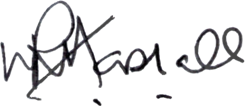 